АДМИНИСТРАЦИЯ ВОРОБЬЕВСКОГО 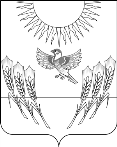 МУНИЦИПАЛЬНОГО РАЙОНА ВОРОНЕЖСКОЙ ОБЛАСТИП О С Т А Н О В Л Е Н И Еот  11 июня 2019 г.    №   302       	   	            с. ВоробьевкаВ соответствии с Порядком предоставления и распределения субсидий бюджетам муниципальных образований Воронежской области на поддержку отрасли культуры, утвержденным постановлением правительства Воронежской области от 18.12.2013 года № 1119 «Об утверждении государственной программы Воронежской области «Развитие культуры и туризма», соглашением между департаментом культуры Воронежской области и администрацией Воробьевского муниципального района Воронежской области от 22.03.2019 года № 20612000-1-2019-007 «О предоставлении субсидии из бюджета субъекта  Российской Федерации местному бюджету на поддержку отрасли культуры  в рамках реализации государственной программы Воронежской области «Развитие культуры и туризма» на 2019 год»  (далее - Соглашение), администрация  Воробьевского муниципального  района Воронежской области п о с т а н о в л я е т :1. Утвердить прилагаемый порядок расходования средств субсидии поступившей в районный бюджет из областного бюджета в рамках государственной программы Воронежской области «Развитие культуры и туризма» на 2019 год.2.  Контроль за исполнением настоящего постановления оставляю за собой.Глава администрации муниципального района                                                      М.П. ГордиенкоНачальник юридического отдела 						В.Г.КамышановУтвержденпостановлением  администрацииВоробьевского муниципального района Воронежской областиот  11июня 2019г. №  302   	      ПОРЯДОКрасходования средств субсидии поступившей в районный бюджет из областного бюджета в рамках государственной программы Воронежской области «Развитие культуры и туризма» на 2019 годНастоящий  Порядок определяет механизм расходования средств субсидии поступившей в районный бюджет из областного бюджета на государственную поддержку лучших работников сельских учреждений культуры, на государственную поддержку лучших сельских учреждений культуры и на комплектование книжных фондов муниципальных общедоступных библиотек и государственных центральных библиотек субъектов Российской Федерации в рамках государственной программы Воронежской области «Развитие культуры и туризма» на 2019 год (далее - Субсидия)1. Средства Субсидии отражаются в доходах  местного бюджета по кодам классификации доходов бюджетов Российской Федерации:- «92720225519050000150» код цели: «19-А09-00004» - для мероприятия (направления) «Государственная поддержка лучших работников сельских учреждений культуры»;- «92720225519050000150» код цели: «19-А09-00005» - для мероприятия (направления) «Государственная поддержка лучших сельских учреждений культуры»  - «92720225519050000150» код цели: «19-А09-00002» - для мероприятия (направления) «Комплектование книжных фондов муниципальных общедоступных библиотек и государственных центральных библиотек субъектов Российской Федерации».2. Финансирование мероприятий (направлений) государственной программы Воронежской области «Развитие культуры и туризма» в 2019 году осуществляется в объемах согласно приложению к настоящему Положению.3. Финансовый отдел администрации Воробьевского муниципального района Воронежской области (далее – Финансовый отдел) после получения выписки о зачислении предельных объемов  финансирования на лицевой счет 14312000080 бюджета Воробьевского муниципального района Воронежской области, доводит средства Субсидии вместе со средствами местного бюджета расходными расписаниями:- на лицевой счет 03313001570 в сумме 59266,25 (пятьдесят девять тысяч двести шестьдесят шесть) рублей 25 копеек, в том числе 58825,00 (пятьдесят восемь тысяч восемьсот двадцать пять) рублей 00 копеек средств Субсидии и 441,25 (четыреста сорок один) рубль 25 копеек средств местного бюджета;- на лицевой счет 03313010330 в сумме 183451,75 (сто восемьдесят три тысячи четыреста пятьдесят один) рубль 75 копеек, в том числе  182085 (сто восемьдесят две тысячи восемьдесят пять) рублей 00 копеек средств Субсидии и  1366,75 (одна тысяча триста шестьдесят шесть) рублей 75 копеек средств местного бюджета4. Финансовый отдел с лицевого счета 03313001570, открытого в УФК по Воронежской области, заявкой на кассовый расход перечисляет средства Субсидии вместе со средствами местного бюджета в форме иных межбюджетных трансфертов в бюджет Воробьевского сельского поселения по коду бюджетной классификации «927080110202L5190540» код цели: «19-А09-00004».5. Расходование средств Воробьевским сельским поселением осуществляется в рамках мероприятия (направления) «Государственная поддержка лучших работников сельских учреждений культуры» на выплату Дмитриенко Виктору Серафимовичу, руководителю клубного формирования Руднянского сельского клуба МКУК «Воробьевский центр культуры» путем перечисления средств на счет работника, открытый в кредитной организации.6. Расходование средств с лицевого счета 03313010330, открытого в УФК по Воронежской области  производится МКУК «Многофункциональный центр культуры и творчества»:6.1. В рамках мероприятия (направления) «Государственная поддержка лучших работников сельских учреждений культуры» на выплату Рогозиной Маргарите Александровне, старшему библиотекарю Воробьевской районной библиотеки МКУК «Многофункциональный центр культуры и творчества» путем перечисления средств на счет работника, открытый в кредитной организации по коду «922080105302L5190350» код цели: «19-А09-00004».6.2. В рамках мероприятия (направления) «Государственная поддержка лучших сельских учреждений культуры» на улучшение материально-технической базы МКУК «Многофункциональный центр культуры и творчества» по коду «922080105302L5190244» код цели: «19-А09-00005»6.3. В рамках мероприятия (направления) «Комплектование книжных фондов муниципальных общедоступных библиотек и государственных центральных библиотек субъектов Российской Федерации» на комплектование книжных фондов библиотеки МКУК «Многофункциональный центр культуры и творчества», в том числе на приобретение литературно-художественных журналов и (или) на их подписку по коду «922080105302L5190244» код цели: «19-А09-00002».Приложение к порядку расходования средств субсидии поступившей в районный бюджет из областного бюджета в рамках государственной программы Воронежской области «Развитие культуры и туризма» на 2019 годПеречень мероприятий, финансируемых за счет средств Субсидии, поступившей в районный бюджет из областного бюджета в рамках государственной программы Воронежской области «Развитие культуры и туризма» на 2019 годО порядке расходования средств субсидии поступившей в районный бюджет из областного бюджета в рамках государственной программы Воронежской области «Развитие культуры и туризма» на 2019 годНаименованиемероприятия (направления)Наименование получателяОбъем финансирования, рублейОбъем финансирования, рублейОбъем финансирования, рублейНаименованиемероприятия (направления)Наименование получателяВсегов том числев том числеНаименованиемероприятия (направления)Наименование получателяВсегосредства субсидии из бюджета субъекта РФсредства местного бюджета На государственную поддержку лучших работников сельских учреждений культурыВоробьевское сельское поселение59266,2558825,00441,25На государственную поддержку лучших работников сельских учреждений культурыМКУК «Многофункциональный центр культуры и творчества»59266,2558825,00441,25На государственную поддержку лучших работников сельских учреждений культурыИТОГО:118532,50117650,00882,50На государственную поддержку лучших сельских учреждений культурыМКУК «Многофункциональный центр культуры и творчества»118532,50117650,00882,50На комплектование книжных фондов муниципальных общедоступных библиотек и государственных центральных библиотек субъектов Российской ФедерацииМКУК «Многофункциональный центр культуры и творчества»5653,005610,0043,00ВСЕГО: ВСЕГО: 242718,00240910,001808,0